Round 1: Christmas in FilmRound 2: Connections RoundRound 3: General Christmas KnowledgeRound 4: Another Connections RoundRound 5: Not ChristmasRound 6: A THIRD Connections RoundRound 7 - Picture round: name the film from the scene, but the actors’ bodies have been digitally erased (and yes, this has nothing to do with Christmas)-----------------------------------------------------------------------------------------------------------------------------------------------------------TEAR OFF HERE AND USE FOR JACKPOT QUESTIONRound 7 - Picture round: name the film from the scene, but the actors’ bodies have been digitally erased!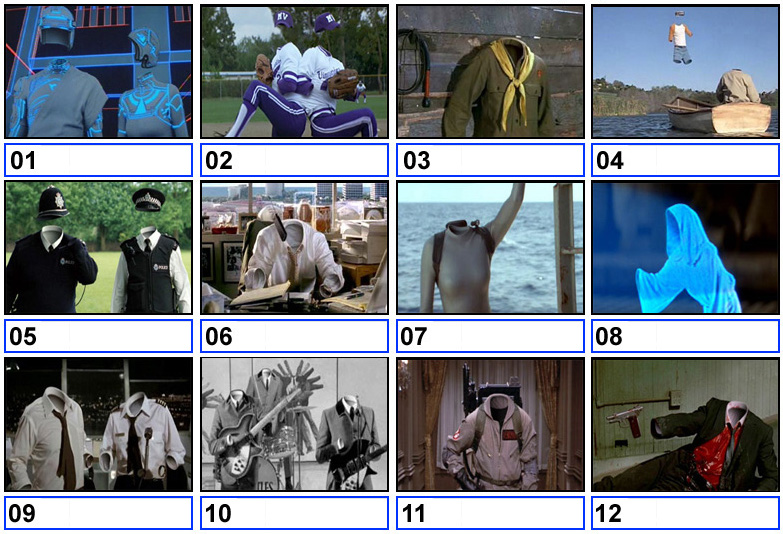 1)2)3)4)5)6)7)1)2)3)4)5)6)Connection:1)2)3)4)5)6)7)1)2)3)4)5)6)Connection:1)2)3)4)5)6)7)1)2)3)4)5)6)Connection:1)2)3)4)5)6)7)8)9)10)11)12)